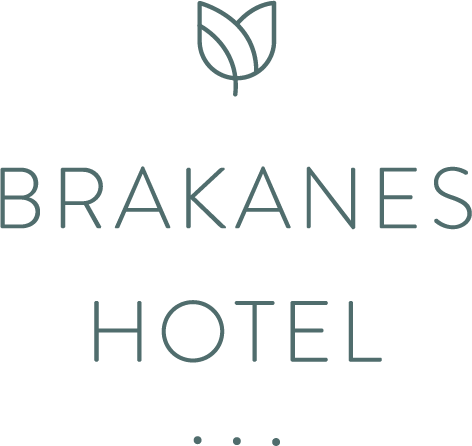 Sider og drikkekart "Me skal gjere sideren så ettertrakta at det om ei tid ikkje er ein einaste grøn flekk i Hardanger utan eit epletre"Olav Bleie, Alde Sider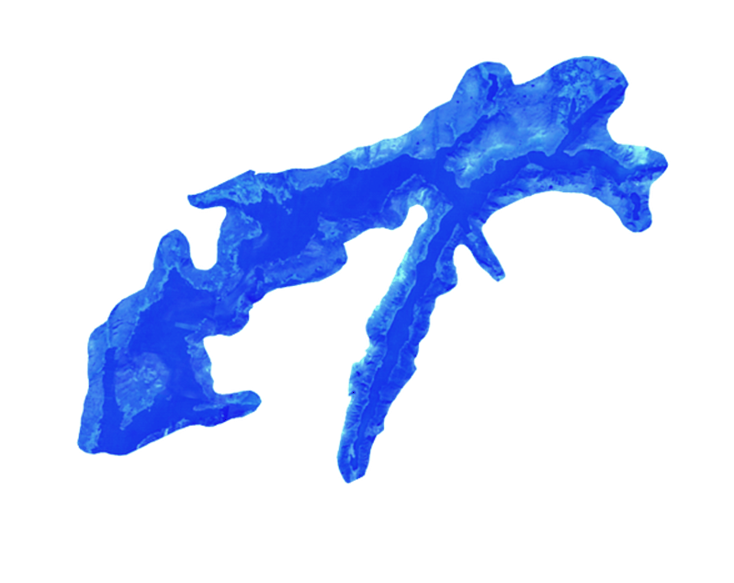 "Vi legger vår sjel i alt vi lager"Arita Åkre, Edel SiderYtre Hardangerfjord	Spildegarden	.Spilde Raud										535,-Spide Raud, 1/2 fl									235,-Spilde Aroma										535,-Ulvik og Indre Hardanger	Ulvik Frukt og Cideri	Hakastad Tradisjon 									535,-Ulvik Kvitanesen Poesider								515,-Ulvik Hylleblomsider									515,-Hardanger saft- og siderfabrikk	Tradisjonell										525,-Sprudlande										525,-Jøkulen, 1/2 fl										225,-Dronningsider Magnum								1225,-SørfjordenHeldreHeldre sider Aroma discovery							525,-Hardangerbonden		Drengen										525,-Bonden										525,-Is sider (he who must not be named) 						795,- Aga sideri	Lagmann sider									525,-Humlepung										525,-Humlepung rosé									535,-Bøddel											535,-Alde	Alde Eplesider									535,-Alde is sider aroma og summerred							795,-Kvestad Sider1808											535,-Jubileum rosésider									535,-Is sider frå Kvestad									795,-Åkre gard	Edel Eplesider									535,-Edel Is-sider										535,-Edel pæresider 									495,- Hardangergutane	Solglimt										535,-Vindpust										535,-Store Naa Siderkompani	57/2											535,-57/2 Brudeferd									545,-57/2 Kårkall										545,-Hardanger CideriHardangercider 									525,-HardangersiderenSider frå Hardanger er ei geografisk beskytta nemning. Det vil seie at ein kun kan nytte eple frå Hardanger i siderproduksjonen for å kunne skilte med dette. Geografisk ligg regionen høgt mot Nord, heilt oppe på 60* breddegrad, som altså er på linje med iskalde område som Syd-Grønland og Siberien, men varmen frå Golfstraumen skapar likevel eit temperert klima i fjordarmane. Det er dette som er hemmelegheita bak epledyrking og siderproduksjon i dei bratte fjellsidene langs Hardangerfjorden.Det var Cisterciensermunkane som tok med seg frukthagetradisjonen heile vegen frå Sør-Europa til Hardanger for over 800 år sidan. Dei skaffa seg ein gard på Lofthus og introduserte hardingane for både poding og epledyrking. Fruktdyrkinga var i gong allereie i 1665, og det fins faktisk vitnesbyrd som tilseier at ein reiste heile vegen frå fjorden og inn til handelsstaden Bergen for å seljeavlinga. I 1792 importerte og planta Johannes Pedersen Aga det fyrste Gravensteintreet frå Danmark , ein eplesort som i dag er av dei fire største, på linje med Discovery, Aroma og Summerred.Knud Knudsen (1832-1915) var ein ivrig fruktdyrkar og fotograf som allereie på slutten av 1800-talet dokumenterte korleis ein dreiv med epledyrking i Odda før effektiviseringa av felta tok til; trea var store og vanskelege å hauste frå, noko som gav lite avling til fruktbonden. I dag er produksjonen effektivisert med mindre tre som er lettare å hanskast med og gjev meir frukt, som gjer produksjonen til den enkelte siderprodusent meir optimal.Frå det i 2016 vart lovleg å selje sider frå eigne gardsutsal, har det dukka opp fleire og fleire sideraktørar. Dei seriøse aktørane har trass konkurranse og eigne interesser valt å stå saman for å bygge kvalitetsstempelet og siderregionen Hardanger. Eit reint produkt med djupe røter og klar identitet./Kasper Wrem AndresonSommelier, pommelier, medstifter av Siderpodden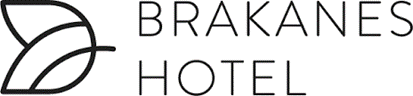 V I N K A R TBobler"I only drink Champagne on two occasions, when I am in love and when I am not."- Coco ChanelSpania, Penedès	Dignitat, Brut Organic						glass:135,-	625,-	Italia, Trento		Ferarri, Brut Organic 2019								895,-Frankrike, Champagne		Gonet-Medeville, Blanc de Noirs Premier Cru Brut NV			1095, -Agrapart Terroirs Blanc de Blancs grand cru Extra Brut 2020		1395, -Frankrike, Burgund		De Chastenay, Crèmant de Bourgogne Brut Millèsminè 2015		775, -Rosévin"Rosa er ikkje berre ein farge. Det er ein attitude."- Miley CyrusTyskland, RudesheimCarl Ehrhard Rose, Spaetburgunder 2021					535,-Kvitvin“She gets to keep the chalet and the Rolls; I want the Montrachet.”Frankrike, GascogneDomaine de Frères 	Lafitte (husets)					 	625,- Frankrike, Chablis			Petit Chablis Jean Marc Brocard 2021				glass:159,-	795,-	Frankrike, Bourgogne	Macon chardonnay-En bout Domaine des Cretes 2020			795,-Tyskland, Rheingau	Leitz, Rheingau Riesling Trocken 2021				glass:135,-	675,-Italia, Veneto			Corte Giara Soave 2018								635,-	Spania, Rias Baixas	Bodegas Terras Gauda, O Rosal 2021						795,-Austerrike, Niederösterreich	Zillinger Reflexion Ried Lissen Sauvignon Blanc 2019			625,-Raudvin«Eg redda akkurat litt vin. Den var fanga i ei flaske.»Frankrike, RhônePerrin La Ferme Julien Rouge 2021	(husets)		glass:129,-	625, -	E. Guigal, Crozes Hermitage 2018						895, -Frankrike, Bourgogne	Domaine Dominique Guyon Bourgogne Les Dames de Vergy 2018	795, -Italia, PiemonteMalvirà, Barbera d’Alba San Michele 2018			glass:159,-	825, -Italia, Toscana	Fattoria Selvapiana, Chianti Rufina 2020					745, -Italia, VenetoAllegrini Valpolichella Classico 2019						635, -Spania, Rioja	Finca Egomei, Heraclio Alfaro 2016						645, -Søtt og/eller sterkt«Der det ikkje er vin, er det heller ikkje kjærleik.»- EvripidesItalia, PiemonteG.D. Vajra, Moscato d’Asti 2019							595, -	Portugal, PortQuinta de la Rosa, Finest Reserve NV				glass 115,- 	725, -	Spania, JerezEmilio Lustau S.A, Pedro Ximénez San Emilio NV		glass: 105,- 695,-	Frankrike, SauternesChateau Gravas, Sauternes NV 2014 ½fl					635,-	K J E L L A R L I S T EMusserendeChampagne, FrankrikeAgrapart Mineral Blanc de Blancs Grand cru Eksra brut 	2013			kr. 1795,- Billecart salmon, Brut Reserve 	NV						kr. 1295,- Camille Savès Bouzy Grand Cru  Brut Millèsime	2011				kr. 1195,-Gonet-Medeville, Blanc de Noirs Premier Cru Brut Magnum NV			kr. 1995,-Lanous Pere et Flis Grand Cru Champagne 2012					kr. 1395,- Pierre Paillard Les Parcelles XVI Bouzy Grand Cru Magnum 2016		kr. 1500,- Pierre Paillard La Grande Récolte Bouzy Grand Cru Extra Brut 2012		kr. 1250,- Nicolas Maillart Millésime Extra Brut 2012						kr. 900,- Eric Rodez Blanc de Noirs Brut	NV						Kr. 1050,- HvitvinBourgogne, FrankrikeVincent Giradin Chassagne Montrachet Chaumes 	2015				kr. 1795,- Vincent Girardin Puligny-Montrachet Les Enseignères 2018			kr. 1250,-Vincent Girardin Puligny-Montrachet 1er Cru Les Combettes 2018		kr. 1650,- Vinncent Giradin Mersault Les Tillets 2015						kr. 1795,-Vinncent Giradin Mersault Les Tillets 2016						Kr. 1695,- Vincent giradin Bourgogne blanc 	2019						kr. 1195,Domaine Bernard Moreau et Flis Chassagne Montrachet 	2019			kr. 1650,-Domaine Paul Pillot Saint – Aubin 1er Cru. Les Charmois	2019			kr. 1850,-Montille Beaune 1er Cru Les Aigrots 2019						kr. 1100,- Montille Meursault 1er Cru Les Porusots 2018					kr. 1600,- Chablis, FrankrikeChristian Moreau 1.er Cru Valmur	2015						kr. 1295,-Daniel Ethienne 1.cru Vaillons 2007							kr.1295,- Bordeaux, FrankrikeChateau latour Martillac blanc 2008							kr. 1195,-Loire, FrankrikeBoulay Sancerre Blanc Clos de Beaujeu  2019					kr. 800,- Domain Du closel Belle dame chenin blanc	2017					kr. 849,- Rochers des violettes Montoulis Nègrette  2017					kr. 849,-Bêtes Curieuses Muscadet Sèvre et Maine Cru Goulaine 	2015			kr. 500,- Bêtes Curieuses Muscadet Sèvre et Maine Cru Ch. Thébaud 2015		kr. 500,- Bêtes Curieuses Muscadet Sèvre et Maine Cru Monnière St Fiacre 2014		kr. 550,- Alsace, FrankrikeOstertag Muenchberg Grand Cru Riesling 					kr. 895,- Jura, FrankrikeDomain du Pelican Grand Croulet 							kr. 695,- Domaine du Pélican Arbois Chardonnay En Barbi 	2018				kr. 800,-Domaine du Pélican Arbois Chardonnay En Barbi 	2020				kr. 900,- Savoie, Frankrike Giachino Roussette Altesse 	2020							kr. 550,- 			Pfals, TysklandDr. Burklin-Wolf Gaisböhl GC Riesling 2015					kr. 1095,-			   2017						kr. 1295,-Dr. Burklin-Wolf Pechstein GC Riesling 2017					kr. 1595,-Dr. Burklin-Wolf Ungehauer GC Riesling 2014					kr. 1195,- 			       2016					kr. 1095,-Dr. Burklin-Wolf Kirchenstück GC Riesling 2017					kr. 1495,-Dr. Burklin-Wolf Reiterpfad GC Riesling 2015					kr. 1595,-Rheingau, TysklandRobert Weil Kiedrich Grafenberg Riesling 	2014					kr. 1295,-Robert Weil Kiedrich Grafenberg Riesling	2016					kr. 1295,- Robert Weil Kiedrich Grafenberg Riesling 	2017					kr. 1295,-Leits Berg Schlossberg Resling GG		2016					kr. 985,-Reinhessen, TysklandAdams Wein Spaetburgunder kaliber 46 2018					kr. 695,- Mittelrheim, Tyskland Ratzenberger Bacharacher Wolfshöhle Riesling Spätlese 2012		kr.495,- Mosel, Tyskland Fritz Haag Brauneberger Juffer Sonnenuhr Riesling Spätlese 2018		kr.595,-New York, USA Boundary Breaks Riesling reserve 198						kr.895,-RaudvinBordeaux, FrankrikeChateau haut Beychevelle Gloria  2016						kr. 1295,- Chateau haut Beychevelle Gloria 2014						kr. 1395,- Chateau Haut Brion 2006								kr. 6000,- Ch. Haut-Bailly 2006									kr. 1850,-Chateau Courfan 2010									kr. 895,- Chateau Giscours 2016									kr. 1400,- Chateau Potensac 2014								kr. 900,- Chateau Grand-Puy-Lacoste 2009							kr. 2150,-Chateau Grand-Puy-Lacoste Magnum 2011					kr. 2500,-Chateau Grand puy Lacoste 	2012							kr.1295,- Domaine de Chevalier Rouge 2005							kr. 2400,-Domaine de Chevalier Rouge Magnum 2014					kr. 2500,-La Dame de Montrose 	2014								kr. 1050,- Chateau Calon-Ségur 	2008								kr. 2225,- Chateau Gruaud-Larose 2005							kr. 2550,-Rhône, FrankrikeE. Guigal Cote Rotie La Mouline					2006		kr. 2495,- E. Guigal La Turque							2007		kr. 2495,- Toscana, Italia San Polo Brunello di Montalchino 							kr. 1295,-  Veneto, Italia Palazzo della Torre 									kr. 895,- Burgenland, ØsterrikeBeck ink 2018									kr. 795,-  